APPEL À PROPOSITION DE 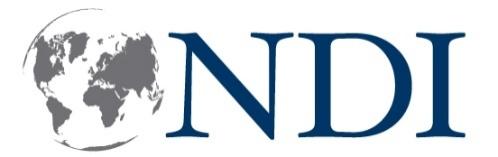 PROJETS DE PLAIDOYER NOTE : Le texte ci-bas en bleu vise à vous guider dans la complétion du formulaire; ce sont les directives à suivre pour vous assurer d’inscrire toutes les informations nécessaires.  Vous pouvez le supprimer et les remplacer par vos éléments relatifs à votre proposition de projet.RENSEIGNEMENTS GÉNÉRAUX SUR LE PROJETTitre/ descriptif du projet : Le titre de votre projet doit idéalement donner une idée de l’objectif et du public cible visé par votre projet.2.  Lieu du projet proposé : 									     Ville(s)/Village(s) : Si plus d’une de ciblée, les mentionner toutes.			     Gouvernorat(s) : 	Si plus d’un de ciblé, les mentionner tous.				3.  Nom de l’organisation/du groupe demandeur : 					     Personne-ressource principale pour ce projet (nom, prénom(s)): 			     Téléphone : 										     Email : 											4.  Historique de votre organisation : Faites un résumé de l’histoire et de la raison d’être de votre association (c’est-à-dire la date de sa création, son mandat, du nombre de membres, etc.) et dites-nous comment et pourquoi votre association est à même de pouvoir mener un tel projet d’engagement citoyen (particulièrement auprès de femmes, de jeunes et de populations marginalisées) relativement aux processus politiques et de faire le lien avec le travail parlementaire. 5. Décrivez ici les expériences d’implémentation de projet/ programme dont votre organisation dispose(nt) relativement à un financement externe. Prière de citer la/les provenance de ces fonds (nom du bailleur) : Décrivez brièvement le travail que votre association a mené par le passé grâce à un financement externe et comment cette expérience serait bénéfique si vous obtenez un financement du NDI pour mener à bien votre projet.  Aussi, prière de mentionner quel était le montant réceptionné.DESCRIPTION DU PROJET6.  Contexte : Décrivez la(les) région(s) et la(les) communauté(s) où votre projet serait mis en œuvre.Quel est(sont) le(s) principal(aux) problème(s) que le projet chercherait à résoudre ?7.  Sommaire de la proposition :Quel est l’objectif général de votre projet ?Quelles sont les principales activités qui composent votre projet ? (sous forme de liste seulement)Quels seraient les résultats immédiats (court-terme) escomptés du projet ?Sur quelle période de temps le projet serait-il mis en œuvre ?Décrivez les effets ou avantages potentiels du projet sur les citoyens marginalisés (femmes, jeunes, personnes marginalisées, etc.)8.  Liste et bref descriptif de toutes les activités proposées dans votre projet : Décrire chacune des activités que vous avez listé à la question 7 que votre association souhaiterait mener dans le cadre de ce projet -- inclure … 9.  Objectif(s) global(aux) du projet et des activités proposées : Quels sont les indicateurs des objectifs spécifiques que vous prévoyez utiliser afin d’assurer l’atteinte de votre objectif général?  (par ex. le nombre de participants à une activité de débat public, nombre d'amendement proposé et/ou accepté suite à une consultation)10. Plan d'évaluation et de suivi (comment prévoyez-vous mesurer les résultats et l’impact de votre projet) : Décrivez le système que votre association prévoit utiliser pour évaluer si et comment vos objectifs sont atteints, si vos actions sont dans les temps, si votre budget est adéquatement dépensé.11. Comment croyez-vous que le projet suggéré pourra avoir impact à moyen terme ou encore pourra être durable dans le temps ?12.  Veuillez compléter le formulaire de contact suivant.13.  Veuillez joindre à votre proposition de projet, les noms, titres, et courts curriculum vitae/ notes biographiques des personnes de votre association qui travaillaient sur le projet.Activité 1 : TitreActivité 1 : TitreEndroit où l’activité se tiendra :ville et endroit (siège de l’association, hotel, etc.)Quel sera l’objectif visé par cette activitéComment cette activité permet-elle la réalisation de votre objectif généralCombien de participants prévoyez-vous et quelle sera l’audience cibleCombien de temps durera et quand prévoyez-vous tenir votre activité 